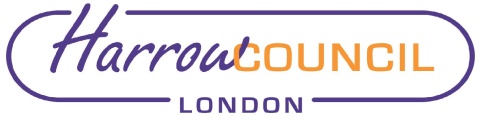 Section 2 – ReportIntroduction This report sets out the Fees & Charges that are proposed to be applied to services for the year 2022/23.  This report asks Cabinet to delegate authority to the Director of Finance and Assurance, to amend fees and charges in year, in consultation with relevant Corporate Directors and the relevant Portfolio Holders.Fees and charges generate significant income for the Council each year and provide significant funding support to the provision of those services that are charged for.  Charges are set broadly within the framework of the Medium-Term Financial Strategy (MTFS), the Charging Policy and in accordance with legislative requirements. This report provides the charging details of Council services.  The policy background to charging, (the Councils Charging Policy), is included at Appendix 1.   Options ConsideredThe Financial Regulations in the Council’s Constitution state that Directors are responsible for ensuring that there is, as a minimum, an annual review of fees and charges (for the forthcoming financial year) and an in depth one on a three-year rolling basis.  The options are to review and set the charges for the forthcoming financial year or, to not do so, but given that the council should set its charges for implementation for each year (and seek to recover its costs), the latter is not really an option.     Background to Fees & Charges Harrow Council receives income through a wide variety of sources that are summarised as the following:Grants from Central Government & other sources Council Tax and National Non-Domestic Rates Fees & Charges Councils are involved in a wide range of services and the ability to charge for some of these services has always been a key funding source to support the cost of providing the service.   The Council provides both statutory and discretionary chargeable services. Where fees and charges apply to statutory services these are often set nationally, for example some planning and licensing fees.  The majority of statutory services, Building Control being a notable exception, are not funded directly from fees and charges but instead from the Council’s other main sources of revenue, i.e. government grants and local taxation.  Examples of services funded in this way include Highways, Children’s Services, Street Cleansing and Domestic Refuse services. There may be circumstances where the charge is set for reasons such as, for example, where the Council wishes to manage demand, or deter or incentivise certain behaviours such as encouraging re-cycling, discouraging trade use of civic amenity waste sites etc. The remaining chargeable services where the Council levies fees and charges are of a discretionary nature.  These cover a wide range of services such as Libraries, Pest Control, Commercial Waste, Leisure & Recreation facilities, and Parking.  Discretionary Services are those that an authority has the power to provide but is not obliged to.  This report includes recommendations for the appropriate level of fees and charges for 2022/23 for these types of services.  The Council has an agreed Charging Policy (Appendix 1) that provides guidance for budget holders in how to set fees, and guidance for members in how to ensure that effective charging strategies are in place.  Charging PolicyThe policy framework (Appendix 1) aims to encourage a consistent and cost-effective approach to the setting of charges for services provided by Harrow Council by:Specifying the process and frequency for reviewing existing charges for all areas of the council’s work for which charges could in principle be setProviding guidance on the factors that need to be taken into consideration when charges are being reviewedRequiring more active use of market intelligence when setting chargesEstablishing parameters for calculating different levels of chargesRecommending the criteria for applying concessions or discounted charges consistently across the council.Medium-Term Financial Strategy 2022/23 The Charging Policy provides guidance on the factors to consider when reviewing charges.  Where possible, and consistent with the Council’s service priorities, it is proposed to increase charges to ensure or move towards full cost recovery. Many of the charges are being proposed to increase by 5% (rounded up or down as appropriate).  This takes account of the level of inflation as measured by the Retail Price Index, which as at September 2021 is 4.9% and also provides for an element of movement towards full cost recovery.Summary of Proposed Changes   Community Directorate (Appendix 2) The 2023/23 proposed fees and charges for the Community Directorate are detailed in Appendix 2. In general, discretionary charges have been increased by 5% to allow for inflation, with suitable rounding, which is in line with the corporate guidance. Within the schedule, there are a number of fees and charges which are for noting by Cabinet as they relate to non-executive functions (e.g.in licencing) and therefore require Council approval in a separate report.The Directorate has undertaken a review of its fees and charges. Where fees are not increased in accordance with the inflationary guide, they are set out and explained below:Fees that remain unchanged or are changed by lower than the inflationary uplift or are reduced are: Cemetery  fees (charges 15 and 16) - All resident charges relating to child burials are to continue to be free of charge, to support families during one of the most traumatic events a family can face and reduce the burden families face during such a difficult time.Sports fees (charges 8,9,12 and 14) – No increase is proposed for seasonal pitch lettings (blocked bookings) to encourage residents to get active and to support sports clubs to rebuild their memberships as part of the recovery following the pandemic.   Garden Waste Collection (charge 31) – No increase is proposed as benchmarked data for subscription garden waste service puts Harrow at a similar level to other London Boroughs. Subscriptions are at a good and sustained level for 2021/22 and the current charges reflect full cost recovery.    Supply of bins (charges 32 and 33) – these charges remain at the same level as 2021/22 in order to remain competitive in the market.Pay and Display parking charges for On Street and Public Car Parks (charges 37a and 37b) – These charges were last reviewed and revised in April 2020. No increase is proposed to help support local economy except for Harrow on the Hill CPZ (see paragraph 30).Road Traffic Regulation (charge 38) – The charges for the suspension of parking places have been reviewed and revised to be in line with the Pay & Display tariffs.The Great Barn (charge 95) – Due to a change in service delivery, the fees are reviewed and revised to reflect the new service offer. Hire charges for summer and winter periods are provided. The fee for wedding ceremony is kept at the same level in order to remain competitive with other local private venues. Harrow Museum (charge 95a) – education and local history charges are kept at the same level to encourage uptake by schools and other organisations.  Harrow Music Service SLA charges music tuition (charge 96) – An average of 2% increase is proposed as a higher uplift could have a negative impact on the number of sign-ups due to schools’ budget constraints.  MOT bay (charge 107) – No change is proposed to MOT charges due to competition in the local market. Electric Vehicle Charging Points (charge 118) – The unlocking fee and charging fee are kept at the same level as 2021/22 in order to incentivise electric vehicle ownership and use.  Learn Harrow (charge 128) – course fees are kept at 2021/22 level to encourage uptake by learners. Learn Harrow targets those out of work or earning less than London Living Wage and therefore proposes no increase in fee. Registration fees for Targeted Community Learning and Adults Skills courses are also removed. Building Control (charge 120) – Following a benchmarking exercise, the majority of fees are kept at 2021/22 level with the exception of certain types of work (see paragraph 31). There is also competition from the private sector, therefore no increase is proposed in order to maintain our market share.  Housing Temporary Accommodation (charge 98) - No change from the 2021/22 rates as the maximum amount of Subsidy which can be claimed remains at 90% x Local Housing Allowance (LHA) 2011 rates. Where temporary accommodation is leased by a Local Authority and provided to the homeless family / person, the maximum amount recoverable through the Housing Benefit system is restricted to 90% x LHA rates as they stood in 2011. The amount of LHA which can be claimed by homeless families / persons where the private accommodation is not provided through the Local Authority, is not restricted and is paid to the claimant at the prevailing rates for that financial year. Housing units under Property Acquisition Programme (charge 99) - As Local Authority owned accommodation, rent can be set at what is considered a reasonable market rent and not restricted to 90% x LHA 2011 rates. Therefore, prevailing LHA rates for the financial year is considered reasonable. LHA rates for 2022/23 have not yet been published although these are expected to increase at a rate below 3%. Housing Adaptations (charge 100) - Fees for specialised adaptations for  disabled persons in both private and Council owned accommodation remain unchanged at 21% which is included within the base budget and considered a fair estimate of the specialised nature of the professional services associated with these works.Fees that are proposed to increase above the inflationary guidelines:Table and Chairs on the Highway licence (charge 21) – the fee for a pavement licence is increased to the statutory maximum to move towards cost recovery of processing the licence.  Car parking Charges (charge 37a) – The Pay & Display charges for Harrow on the Hill controlled parking zone are increased in line with the published traffic order and the parking charging strategy, which set out the charges and timeline following its implementation.Building Control (charge 120) – Following a review of officers time spent on undertaking certain types of work, it is necessary to reflect the appropriate hours required in the fees and therefore an increase in fees is proposed for the following categories:  Domestic Extensions & Alterations to a single dwelling Garage and Car Ports (charge 120(J))Domestic Alterations to a single dwelling (General Alterations) (charge 120(I))Non-Domestic Work – Non-Domestic work alterations (underpinning) (charge 120(Q))Introduction of new fees or new categories to fees:Vehicle Crossing (charge 19a) - A new charge is required to cover the cost of removing / amending a controlled parking bay on the highway to allow a proposed crossing application to proceed. This requires a legal process under the Road Traffic Regulation Act and a statutory consultation to be undertaken. Contractors Permits (charge 37h) – Due to limitations of the parking management software currently, it is not possible to categorise fees by vehicle fuel type. Therefore, the fees structure has been amended to give daily / weekly / monthly charges by centre instead.  Doctors Permits (charge 37i) – As permits are not issued to specific vehicles at GP surgery, the charges are now standardised and no longer charged by vehicle fuel type. There is also a limit of maximum 5 permits per surgery.Road Traffic Regulation (charge 38) – A new charge is introduced for the extension of suspension of parking places administration. This is to cover the administration cost of any extension requests from work contractors.Animal Welfare Licences for Pet Shops (charge 69), Breeding Establishment for Dogs (charge 72), Animal Boarding Establishment (charge 80), Performing Animals (charge 82) and Riding Establishment and Pet Vending/Sale of Pets (charge 83) – the charges are reviewed and standardised for new applications, renewals and reassessment of star rating visit to reflect the cost of processing requests. New charges are also introduced for variation or transfer of an animal welfare licence.Resources Directorate (Appendix 3)The proposed fees and charges for 2022/23 for the Resources Directorate are detailed in Appendix 3.Helpline and Telecare (charge 2) - The 2022/23 charges have not been increased in order for the pricing to remain competitive with other service providers in the marketplace who provide this service to vulnerable residents in the Community.Fees and charges (charges 4 to 5) covering Local Land charges, citizenship ceremonies, nationality checking and marriage & civil partnership for 2022/23 have been amended where appropriate to ensure appropriate cost recovery. People’s Directorate (Appendix 4)The proposed fees and charges for 2022/23 for the Peoples Directorate is detailed in Appendix 4.  The schedule covers Adults services and Children and Families. Where possible, discretionary charges for adult social care (Appendix 4) are increased by 5 % as a move towards full cost.  The Care Act introduced a single legal framework for charging for care and support (section 14-17), including discretion as to whether or not to charge.  Where a local authority arranges care and support to meet a service user’s needs, it may charge the adult, except where the local authority is required to arrange care and support free of charge, i.e for reablement. The principle is that service users should only be required to pay what they can afford, and all service users who are eligible to receive chargeable services are required to go through a financial assessment process to determine their ability to pay.Charges in relation to the management of client finances under Court of Protection (charge 3) are prescribed up to a maximum amount by the Office of the Public Guardian. The Council’s Deferred Payments Policy (charge 5) seeks to fully recover costs by way of administration charges; however, it cannot make a profit.  The majority of the charges are estimates as legal costs will vary on a case by case basis and the figure noted is an estimate of the likely charge, although the actual costs will be invoiced.  The valuation fee is reviewed annually in line with staffing costs and the annual management fee is linked to the Office of the Public Guardian rates (which as in previous years remains unchanged). Charges for arranging care for self-funders (charge 6) –    The Care Act enables Councils to fully recover costs for services to self-funders.  In this respect, new annual charges were introduced in April 2020 with a set up cost (one-off) at £300 and annual review (ongoing) at £200.  These costs were based on officer time however it was identified that these costs were under assessed and did not cover the full staffing cost for these services.   In order to fully recover costs, the set-up charge would be £464, which would require an increase of £134 (41%) and £244 for the annual ongoing cost (an increase of £24 or 10.91%). It is proposed to increase both charges by 10.91%, which enables the annual ongoing cost to be fully recovered and work towards fully recovering the set up charge over the next couple of years.The proposed fees and charges for the Children & Families Service are proposed to increase by approximately 5% to move towards full cost recovery, rounded where appropriate.Performance IssuesIncome forms part of the monthly Monitoring which is sent to both the Corporate Strategic Board and Cabinet Members on a quarterly basis.   Any specific changes to fees and charges as part of the MTFS will be monitored through the monthly savings tracker which is also widely distributed. Environmental ImplicationsThere are no material environmental impacts from the development and implementation of Fees & Charges and the changes detailed in the schedules to this report. Any significant changes to the method of delivering services will be subject to an options appraisal, a part of which will be to assess any environmental consequences of the proposed changes. Risk Management ImplicationsRisks included on corporate or directorate risk register? NoSeparate risk register in place? NoThe relevant risks contained in the register are attached/summarised below. n/aThe following key risks should be taken onto account when agreeing the recommendations in this report:Legal Implications: Powers to Charge Local authorities have a variety of powers to charge for specific statutory services set out in statute.The Local Government Act 2003 also provides a power to trade and a power to charge for discretionary services, the latter on a cost recovery basis.  The power to charge for discretionary services is not available to local authorities if there is a statutory duty to provide the service or if there is a specific power to charge for it or if there is a prohibition on charging.Additionally, the Localism Act 2011 provides local authorities with a general power of competence that confers on them the power to charge for services but again subject to conditions/limitations similar to those noted above.Where authorities have a duty to provide a statutory service free of charge to a certain standard, no charge can be made for delivery to that standard, however delivery beyond that point may constitute a discretionary service for which a charge could be made.All items/services listed in the appendices are pursuant to a power to provide the relevant service whether it is provided because of a statutory obligation to do so, or on a discretionary basis where the authority is not obliged to provide the service but can choose to do so.  In relation to the latter, an authority charging for such services would do so on a cost recovery basis, pursuant to the Local Government Act 2003/Localism Act 2011.  In the appendices to this report, the column titled ‘Basis for charging’ indicates whether the fee stated is prescribed by statute (as a set amount or up to an amount) in which case it is noted as ‘statutory prescribed’ or ‘statutory discretionary’  where legislation provides that you may charge for providing a service but the amount of the charge is discretionary, within the remit of the legislation e.g. the charge may be limited to cost recovery, reasonable cost or based on consideration of prescribed matters, or as ‘discretionary’ which is where the authority is not obliged to provide the service but if it does so then the charges are based on cost recovery pursuant to the statutory power to charge in Local Government Act 2003/Localism Act 2011.Financial ImplicationsThe increase in fees and charges income will either have been included in the budget as an MTFS saving or be used to offset the operational costs of the service, for example, the inflationary increases in running costs. Procurement ImplicationsThere are no Procurement implications arising from this report.Equalities implications / Public Sector Equality DutySection 149 of the Equalities Act 2010 created the public sector equality duty.  Section 149 states that:-A public authority must, in the exercise of its functions, have due regard to the need to:Eliminate discrimination, harassment, victimisation and any other conduct that is prohibited by or under the Act;Advance equality of opportunity between persons who share a relevant protected characteristic and persons who do not share it;Foster good relations between persons who share a relevant protected characteristic and persons who do not share it.The relevant protected characteristics are age, race, disability, gender reassignment, pregnancy and maternity, religion or belief, sex and sexual orientation.  When making decisions in relation to service provision, the Council must take account of the equality duty and in particular any potential impact on protected groups.  Each proposal has been prepared in accordance with the Council’s charging policy regarding fees and charges. Some charges will not increase in 2022/23 and some will be reduced.  In others, the level of charge is set by Government and not within the Council’s control.  Many of the charges where increases are proposed relate to discretionary services such as hiring playing fields and rooms at the arts centre and would not be considered as essential goods that would contribute to a calculation of increases in the cost of living.  It is not possible to calculate the percentage increase across the board as this would depend on the number of times each service was accessed. A number of the charges are being increased by about 5%, reflecting that most services do not currently recover their full costs.  This is in the context of inflation as measured by the Retail Price Index being 4.9% as at September 2021. The difference in most cases represents a small movement towards full cost recovery.Council PrioritiesThis report deals with setting the Council’s fees and charges for the financial year 2022/23, from 1st April 2022.  The Council’s priorities are set out below:Improving the environment and addressing climate changeTackling poverty and inequalityBuilding homes and infrastructureAddressing health and social care inequalityThriving economyIncome raised helps provide the financial resources to cover costs and develop services, while the way the charges are set impacts on the users of services, particularly vulnerable people and families. The concessions available are an important element of the overall charging regime. Section 3 - Statutory Officer ClearanceStatutory Officer:  Dawn CalvertSigned by the Chief Financial OfficerDate:  11 January 2022Statutory Officer:  Paresh MehtaSigned on behalf of the Monitoring OfficerDate: 11 January 2022Chief Officer:  Charlie StewartSigned by the Corporate DirectorDate:  12 January 2022Head of Procurement:  Nimesh MehtaSigned by the Head of ProcurementDate:  12 January 2022Head of Internal Audit:  Susan DixsonSigned by the Head of Internal AuditDate: 13 January 2022Mandatory ChecksWard Councillors notified:  NO, as it impacts on all Wards EqIA carried out:  NOEqIA cleared by:  N/ASection 4 - Contact Details and Background PapersContact:  Sharon Daniels, Head of Strategic and Technical Finance (Deputy S151), Email: sharon.daniels@harrow.gov.ukBackground Papers: NoneCall-in waived by the Chair of Overview and Scrutiny CommitteeNO Report for:CabinetDate of Meeting:24 January 2022Subject:Fees & Charges 2022/23Key Decision:Yes Responsible Officer:Dawn Calvert - Director of Finance and AssurancePortfolio Holder:Councillor Natasha Proctor - Deputy Leader and Portfolio Holder for Finance & ResourcesExempt:NoDecision subject to Call-in:Yes Wards affected:AllEnclosures:Appendix 1: Harrow Charging PolicyFees & Charges schedules for Directorates:Appendix 2: Community Appendix 3: Resources Appendix 4: People’s (Adults and Children’s)Section 1 – Summary and RecommendationsThis report sets out the Council’s proposed Fees & Charges for the financial year 2022/23.  Recommendations: Cabinet is requested to:Agree the Fees & Charges to be implemented from April 2022 (Appendices 2 to 4), except those fees and charges marked ‘Statutory prescribed’ or ‘for noting only – non-Cabinet approval’. Delegate authority to the Director of Finance and Assurance, to amend the fees and charges in year and agree new fees and charges, following consultation with relevant Corporate Director(s) and approval of relevant Portfolio Holders.Reason: (For recommendation)To ensure the Council sets a schedule of fees and charges for 2022/23. Risk Description Mitigations RAG Status Increase in charges have an adverse effect on demand for the serviceThe impact of an increase having an adverse effect on demand is fully considered when deciding on the level of the increase.Charges do not always increase and can be frozen at the prior year level or even reduced. Fees and charges will be monitored through the Council’s various relevant performance indicators and the monthly budget monitoring process.  GreenAdverse impact on Council’s budget of not setting charges to fully recover costs The income from fees and charges is factored into the Council’s budget setting process and therefore the fact that most charges do not fully recover costs is already factored into the budget. As per para 12 where possible, and consistent with the Council’s service priorities, it is proposed to increase charges to move towards full cost recovery.Powers to charge are exceeded When new charges are set, the service will set the charge at a level to either recover costs or for the charge to be subsidized and therefore it is set at a level where costs are not over recovered.Where fees and charges exceeded the cost of providing the service, the service budget would be a net income budget and not a net cost budget which would be adjusted accordingly in the following year.Green